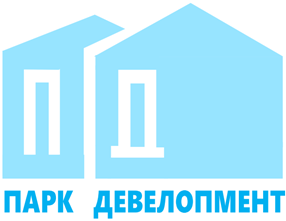 Общество с ограниченной ответственностью«Парк Девелопмент»Адрес места нахождения: 354340, Краснодарский край, г.о. город-курорт Сочи,            г. Сочи, пр-кт Континентальный д. 6, офис 6                  ОГРН 1212300001341, ИНН 2367017468/КПП 236701001Участникам закупкиУВЕДОМЛЕНИЕ ЛОТ 277-23 ОРЭФ «Выполнение работ по устройству столешниц из натурального камня в номерном фонде здания Гостиницы»Настоящим ООО «Парк Девелопмент» уведомляет о продлении срока подачи заявок до «10» июля 2023г., 16:00 (МСК).